       The Commonwealth of Massachusetts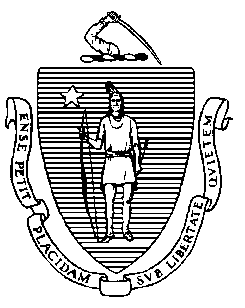 IN THE YEAR TWO THOUSAND AND SEVENTEENAN ACT MAKING APPROPRIATIONS FOR FISCAL YEAR 2017 TO PROVIDE FOR SUPPLEMENTING CERTAIN EXISTING APPROPRIATIONS AND FOR CERTAIN OTHER ACTIVITIES AND PROJECTSWhereas, The deferred operation of this act would tend to defeat its purposes, which are forthwith to make supplemental appropriations for fiscal year 2017 and to make certain changes in law, each of which is immediately necessary to carry out those appropriations or to accomplish other important public purposes, therefore it is hereby declared to be an emergency law, necessary for the immediate preservation of the public convenience.Be it enacted by the Senate and House of Representatives in General Court assembled, and by the authority of the same as follows:Section 1. To provide for supplementing certain items in the general appropriation act and other appropriation acts for fiscal year 2017, the sums set forth in section 2 are hereby appropriated from the General Fund unless specifically designated otherwise in this act or in those appropriation acts, for the several purposes and subject to the conditions specified in this act or in those appropriation acts, and subject to the laws regulating the disbursement of public funds for the fiscal year ending June 30, 2017.  These sums shall be in addition to any amounts previously appropriated and made available for the purposes of those items.  Notwithstanding any general or special law to the contrary, appropriations made in section 2 shall not revert and shall be available for expenditure until June 30, 2017.SECTION 2.JUDICIARYCommittee on Public Counsel Services0321-1510	Indigent Persons Fees and Court Costs	$53,877,7490321-1520	Court Costs	$8,237,988INDEPENDENTSOffice of the Comptroller1599-3384	Judgments, Settlements, and Legal Fees	$8,000,000Commission Against Discrimination0940-0101	Fees and Federal Reimbursement Retained Revenue	$467,000EXECUTIVE OFFICE FOR ADMINISTRATION AND FINANCEOffice of the Secretary for Administration and Finance1599-6903	Chapter 257 and Human Service Reserve	$14,962,481Human Resources Division1750-0100	Human Resources Division	$250,000EXECUTIVE OFFICE OF Energy and environmental affairsDepartment of Conservation and Recreation2810-2042	Department of Conservation and Recreation Retained Revenue	$1,500,000EXECUTIVE OFFICE OF Health and human servicesDepartment of Elder Affairs9110-1630	Elder Home Care Purchased Services	$4,492,753Department of Public Health 4512-0200	Bureau of Substance Abuse Services	$495,0004513-1012	WIC Program Manufacturer Rebates Retained Revenue	$1,200,0004590-0918	SOPS Department of Correction Retained Revenue	$5,334,142Department of Mental Health5047-0001	Emergency Services and Mental Health Care	$822,3965095-0015	Inpatient Facilities and Community Based Mental Health	$2,000,000Department of Children and Families4800-0038	Services for Children and Families	$908,6074800-0041	Congregate Care Services	$4,317,062Department of Developmental Service5920-5000	Turning 22 Program and Services	$10,800,000EXECUTIVE OFFICE OF housing and economic development Department of Housing and Community Development7004-0101	Emergency Assistance Family Shelters and Services	$20,866,274Division of Banks7006-0010	Division of Banks	$850,000EXECUTIVE OFFICE OF Public safety Department of State Police8100-0006	Private Detail Retained Revenue	$1,500,000Military Division8700-1150	National Guard Tuition and Fee Waivers	$4,000,000Department of Correction8900-0001	Department of Correction Facilities	$29,000,000SECTION 2A. To provide for certain unanticipated obligations of the commonwealth, to provide for an alteration of purpose for current appropriations, and to meet certain requirements of law, the sums set forth in this section are hereby appropriated from the General Fund unless specifically designated otherwise in this section, for the several purposes and subject to the conditions specified in this section, and subject to the laws regulating the disbursement of public funds for the fiscal year ending June 30, 2017.  These sums shall be in addition to any amounts previously appropriated and made available for the purposes of those items.EXECUTIVE OFFICE FOR ADMINISTRATION AND FINANCEOffice of the Secretary for Administration and Finance1599-0054	For a reserve for costs of the investigation and response related to the allegations of misconduct at the former state drug laboratories located in Amherst and Jamaica Plain, Massachusetts, the Dr. William A. Hinton Laboratory at the State Laboratory Institute; provided, that the secretary of administration and finance may transfer funds from this item to state agencies, as defined in section 1 of chapter 29 of the General Laws, and to municipalities for this purpose	$1,747,3461599-0840	For a reserve to support costs associated with the regulation of possession and sale of marijuana…	$300,0001599-3224	For a reserve for costs associated with taxes owed to the City of Boston for the property at 100 Cambridge Street	$2,220,0001599-4445	For a reserve to meet the costs of quarter point benefits authorized by collective bargaining agreements with the executive branch and ratified by the general court	$8,079,5011599-4448	For a reserve to meet the costs of salary adjustments and other economic benefits authorized by the collective bargaining agreement referenced in section 49 and for other ratified collective bargaining agreements…………………………………….	$4,432,1181599-6732	For a reserve for the public employee retirement administration commission for a period of 3 fiscal years for the following purposes: (i) to audit other postemployment benefits trust funds or other similar funds of certain cities and towns as otherwise provided by law; and (ii) to evaluate the retiree health care cost valuation of cities and towns; provided, that funds from this item shall be used by the commission in accordance with section 21 of chapter 32 of the General Laws and section 20 of chapter 32B of the General Laws, respectively; and provided further, the funds appropriated in this item shall not revert but shall be made available for these purposes through June 30, 2019	$65,0001599-8910	For a reserve to remediate identified and approved deficiencies incurred by the Sheriffs of the Commonwealth	$48,456,192SECTION 2B. To provide for supplementing certain intragovernmental chargeback authorizations in the general appropriation act and other appropriation acts for fiscal year 2017, to provide for certain unanticipated intragovernmental chargeback authorizations, to provide for an alteration of purpose for current intragovernmental chargeback authorizations, and to meet certain requirements of law, the sums set forth in this section are hereby authorized from the Intragovernmental Service Fund for the several purposes specified in this section or in the appropriation acts, and subject to the provisions of law regulating the disbursement of public funds for the fiscal year ending June 30, 2017.  These sums shall be in addition to any amounts previously authorized and made available for the purposes of those items.EXECUTIVE OFFICE OF Health and human servicesOffice of the Secretary4000-0102	Chargeback for Human Services Transportation	$268,1274000-0103	Chargeback for Human Services Administration	$2,106,012EXECUTIVE OFFICE OF Public safety Department of State Police8100-0002	Chargeback for State Police Details	$3,000,000SECTION 2E. The sums set forth in this section are hereby appropriated for transfer from the General Fund to the trust fund named within the item unless specifically designated otherwise in section 2E of chapter 133 of the acts of 2016, for the purposes and subject to the conditions specified in this section and said section 2E and subject to the laws regulating the disbursement of public funds for the fiscal year ending June 30, 2017.  These sums shall be in addition to any amounts previously appropriated and made available for the purposes of those items.Massachusetts Department of TransportationDepartment of Transportation1595-6368	Massachusetts Transportation Trust Fund	$20,000,000SECTION 3. Section 49 of chapter 7 of the General Laws, as appearing in the 2014 Official Edition, is hereby amended by striking out paragraph (d) and inserting in place thereof the following paragraph:- (d) The commission shall adopt an annual budget and supplemental budgets as deemed necessary by the said commission. Said budgets shall be funded by the commonwealth and accounted for separately as specified in section 22C of chapter 32.SECTION 4. Section 40 of chapter 15A of the General Laws, as so appearing, is hereby amended by striking out, in lines 137 and 138, the words, “the state employees retirement system shall contribute” and inserting in place thereof the following words:- there shall be an employer contribution in.SECTION 5. Said section 40 of said chapter 15A of the General Laws, as so appearing, is hereby further amended by inserting in line 141, after the word “program” the following words:- , which contribution shall be funded by the commonwealth and accounted for separately in the commonwealth funding schedule as defined in chapter 32, section 1.SECTION 6. Section 5 of chapter 18 of the General Laws, as so appearing, is hereby amended by striking out, in lines 71 and 72, the words “and shall have a caseload of not more than 60 recipients”.SECTION 7. Chapter 18A of the General Laws is hereby amended by inserting after section 8 the following new section:- Section 8A. (a) Each current or prospective department employee, intern or volunteer,  or subcontractor providing residential or support services, with the potential for unsupervised contact with youth committed to the care or custody of the department, shall be subject to background check which shall include the following: (i) a finger print-based check of the state and national criminal history databases and a criminal offender record information check pursuant to Public Law 92-544; (ii) a check for supported findings of abuse or neglect pursuant to G.L. c. 119, §51B; (iii) a sex offender registry information check; and where relevant to the employee’s duties, (iv) a registry of motor vehicles information check.  (b) Fingerprints shall be submitted to the identification section of the department of state police for a state criminal history check and forwarded to the Federal Bureau of Investigation for a national criminal history check, according to the policies and procedures established by the state identification section and by the department of criminal justice information services. Fingerprint submissions may be retained by the Federal Bureau of Investigation, the state identification section and the department of criminal justice information services to assist the department in its review of suitability for initial or continued employment, licensure, certification or approval. The department of criminal justice information services may disseminate the results of a state and national criminal history check to the department to determine the suitability of: (i) all current and prospective employees, who have the potential for unsupervised contact with youth committed to the care or custody of the department  and (ii) all sub-contractors, interns, volunteers or any other individual employed or retained by the department who has the potential for unsupervised contact with youth committed to the care or custody of the department. If the department receives information from a fingerprint-based check that does not include any final disposition or is otherwise incomplete, the department may request that an applicant, either new or renewing, provide additional information to assist the department in determining the suitability of the individual for licensure, certification, approval, funding or employment.(c) The department of criminal justice information services shall disseminate the results of the criminal background check to the department. The department of criminal justice information services shall only disseminate information under this section that would otherwise be available to requesting entities under sections 167 to 178, inclusive, of chapter 6 and the regulations thereunder regarding criminal offender record information. (d) All persons required to submit fingerprints under this section, including but not limited to all current and prospective employees, interns, sub-contractors and volunteers in any department program who have the potential for unsupervised contact with youth committed to the care or custody of the department, may be charged  a fee to be established by the secretary of administration and finance, in consultation with the secretary of public safety and the commissioner of  youth  services, to offset the costs of operating and administering a fingerprint-based criminal background check system. The fee shall not exceed $45 per person. The secretary of administration and finance, in consultation with the secretary of public safety and the commissioner of youth services, may increase the fee accordingly if the Federal Bureau of Investigation increases its fingerprint background check service fee. The department may reimburse employees and applicants for employment, internship or volunteer positions, for all or part of the fee. Any fees collected from fingerprinting activity under this chapter shall be deposited into the Fingerprint-Based Background Check Trust Fund, established in section 2HHHH of chapter 29.(e) When the department receives the results of the national criminal background checks, it shall treat the information according to the department’s background check procedures regarding criminal offender record information. Notwithstanding subsections 9 and 9½ of section 4 of chapter 151B, the department of criminal justice information services shall only disseminate information under this section that would otherwise be available to requesting entities under that department’s regulations related to criminal offender record information.(f) The department shall promulgate regulations necessary to carry out this section.SECTION 8. Section 29 of chapter 23G of the General Laws, as appearing in the 2014 Official Edition, is hereby amended by striking out, in lines 8 and 9, the words, “, $200,000,000 of which shall be for the exclusive use of the Devens project, so-called”.SECTION 9. Section 2QQQ of chapter 29 of the General Laws, as amended by section 47 of chapter 46 of the acts of 2015, is hereby further amended by inserting in line 5, after the word “providers”, the following words:- or care organizations.SECTION 10. Chapter 29 of the General Laws is hereby amended by inserting after section 2VVVV, the following section:-Section 2WWWW. There shall be a Public Health Community Grant Trust Fund, hereinafter referred to as the fund. The commissioner of public health shall administer and may make expenditures from the fund as necessary for the department of public health to meet the obligations associated with receipt of the moneys awarded to the department  that are deposited into the fund.There shall be credited to the fund any moneys from non-federal public or private sources including, but not limited to, gifts, grants, donations, rebates, settlements, bequests, contributions of cash or securities, contributions of services or property in kind from persons or other governmental, non-governmental, quasi-governmental or local governmental entities. The department shall separately track each award. The department may incur expenses; provided, however, that no expenditure shall be made from the fund which shall cause the fund to be in deficit at the close of the fiscal year. Amounts credited to the fund shall not be subject to further appropriation and monies remaining in the fund at the end of a fiscal year shall not revert to the General Fund and shall be available for expenditure in the subsequent fiscal year. SECTION 11. Section 1 of chapter 32 of the General Laws, as amended by section 1 of chapter 86 of the acts of 2015, is hereby further amended by striking out the definition of “Commonwealth’s pension liability” and inserting in place thereof the following definition:-“Commonwealth's pension liability”, the financial obligation of the commonwealth to pay all retirement benefits pursuant to this chapter for the state employees’ retirement system, the teachers’ retirement system, for teachers employed by the city of Boston and for the commonwealth’s share of the administrative cost of the Boston retirement system. The term, “Commonwealth’s pension liability” shall also include any other pension obligations of a system or of the commonwealth relative to future pension liabilities which the commonwealth may assume by general or special law on behalf of any system other than the state employees’ retirement system, the teachers’ retirement system and for teachers employed by the city of Boston, and the commonwealth’s financial obligations which are associated with cost-of-living adjustments or other benefits for members of systems other than the state employees’ retirement system and the teachers’ retirement system who are not teachers employed by the city of Boston.SECTION 12. Section 22 of chapter 32 of the General Laws, as appearing in the 2014 Official Edition, is hereby amended by striking out, in paragraph (e) of subdivision (8), clauses (ii) to (vi), inclusive, and inserting in place thereof the following 3 clauses:-(ii) all monies transferred from the Annuity Reserve Funds of the state employees’ and teachers’ retirement systems pursuant to paragraph (d) of subdivision (2) or from the investment accounts of such systems pursuant to clause (iii) of paragraph (a) of subdivision (6);(iii) all undistributed accumulated total deductions for the state employees’ and teachers’ retirement systems transferred pursuant to subdivision (3) of section eleven; and(iv) all assets of the state employees’ and teachers’ retirement systems except assets credited to such systems’ expense funds, Annuity Savings Funds and Annuity Reserve Funds.SECTION 13. Section 22C of said chapter 32, as so appearing, is hereby amended by inserting in the first paragraph of subdivision (1), after the first sentence, the following sentence:- In addition to the amount necessary to fully fund the system that is transferred to the Commonwealth’s Pension Liability Fund, the schedule shall include, and the comptroller shall transfer from the General Fund to the appropriate parties without further appropriation, the following amounts: (1) the administrative expenses for the public employee retirement administration commission as annually adopted by the commission pursuant to section 49 of chapter 7; (2) the employer contribution to the optional retirement program under section 40 of chapter 15A; and (3) reimbursements to local retirement systems for all cost of living adjustments made available by those systems on or after July 1, 1981, including but not limited to adjustments made available pursuant to section 102.SECTION 14. Section 5D of chapter 40 of the General Laws, as so appearing, is hereby amended by inserting in line 42, after the word, “member,” the following words:- or in the case of a teacher as defined in section 1 of chapter 32, to the Commonwealth’s General Fund, established by section 2 of chapter 29,.SECTION 15. Section 25 of chapter 59 of the General Laws, as amended by section 133 of chapter 218 of the acts of 2016, is amended by striking out the second sentence and inserting in place thereof the following sentence:- The overlay account may be used only for avoiding fractional divisions of the amount to be assessed, for abatements granted on account of property assessed for any fiscal year and for any interest payable on such abatements under section 64 or 69 of this chapter.SECTION 16. Section 7 of chapter 62C of the General Laws, as appearing in the 2014 Official Edition, is hereby amended by striking out, in line 3, the word “fourth” and inserting in place thereof the following word:- third.SECTION 17. Section 11 of said chapter 62C, as so appearing, is hereby amended by striking out the first sentence and inserting in place thereof the following:-Except as otherwise provided in this chapter, every business corporation, as defined in section 30 of chapter 63, shall file a return providing such information as the commissioner deems necessary for the determination of the taxes imposed upon it by chapter 63. Except as otherwise provided in this chapter, an S corporation, as defined under section 1361 of the Internal Revenue Code, as amended and in effect for the taxable year, shall file a return on or before the fifteenth day of the third month following the close of each taxable year, and any other business corporation shall file a return on or before the fifteenth day of the fourth month following the close of each taxable year.SECTION 18. Subsection (a) of section 17C of chapter 90 of the General Laws, as inserted by section 193 of chapter 218 of the acts of 2016, is hereby amended by striking out the words, “on any roadway inside a thickly settled or business district in the city or town on any way,” and inserting in place thereof the following words:- on all roadways inside thickly settled or business districts in the city or town.SECTION 19. Subsection (a) of section 18B of chapter 90, as inserted by section 194 of chapter 218 of the acts of 2016, is hereby amended by striking out the word “on” and inserting in place thereof the following words:- as provided in section 2 of chapter 85.SECTION 20. Section 7 of chapter 94C of the General Laws, as amended by section 64 of chapter 133 of the acts of 2016, is hereby further amended by inserting after subsection (a) the following subsection:-(a½) Except in the case of a pharmacy, wholesale druggist or outsourcing facility, every person with a principal place of business located in the commonwealth, and in the business of manufacturing controlled substances outside of the commonwealth, shall upon payment of a fee, the amount of which shall be determined annually by the secretary of administration and finance under the provision of section 3B of chapter 7, register with the commissioner of public health, in accordance with his regulations, said registration to be effective for 1 year from the date of issuance.SECTION 21. Section 45A of chapter 112 of the General Laws, as appearing in the 2014 Official Edition, is hereby amended by striking out, in lines 4 and 5, the words “the faculty of a reputable dental college as defined in section forty-six” and inserting place thereof the following words:- a dental college approved by the board.SECTION 22. Section 255 of said chapter 112, as so appearing, is hereby amended by striking out, in lines 2 to 4 inclusive, the words “, between the date of filing an application for licensure and the announcement of the results of the next succeeding examination,”.SECTION 23. Subsection (c) of section 23 of chapter 119 of the General Laws, as so appearing, is hereby amended by inserting in line 93, after the word “child,” the following words:- , including the parents of siblings who have custody of the siblings,.SECTION 24. Subsection (a) of section 29B of said chapter 119, as so appearing, is hereby amended by striking out the last 2 sentences, and inserting in place thereof the following 4 sentences:- No child under the age of 16 shall have a permanency plan for another permanent planned living arrangement. The department shall file a permanency plan prior to a permanency hearing that shall address the above placement alternatives. The court shall consult with the child in an age-appropriate manner about the permanency plan developed for the child, including for children and young adults whose permanency planned is another permanent planned living arrangement, asking the child or young adult their desired permanency plan. At each hearing where the court determines that the permanency plan for the child is another permanency planned living arrangement, the court shall specify why this plan is in the child’s best interest and the compelling reasons why it is not in the child’s best interest to (i) return home; (ii) be placed for adoption; (iii) be placed with a legal guardian; or (iv) be placed in the permanency care with relatives.SECTION 25. Subsection (c) of said section 29B of said chapter 119, as so appearing, is hereby amended by striking out the third sentence and inserting in place thereof the following 2 sentences: In the case of a child who has attained age 14 or any young adult, the permanency plan shall also address the services needed to assist the child or young adult in making the transition from foster care to a successful adulthood; provided, however, that the court shall consult with the child or young adult in an age-appropriate manner about the permanency plan. If the permanency plan for the child is another permanent planned living arrangement, the permanency plan shall address the efforts the department has made to place the child or young adult with a parent, relative or in a guardianship or adoption placement.SECTION 26. Section 13 of chapter 120 of the General Laws, as so appearing, is hereby amended by striking out the first sentence and inserting in place thereof the following new sentence:-The department may issue a warrant for the arrest of any person committed to its care or custody who has escaped from a facility, left any other type of placement or program without the department’s authorization, or who has been granted conditional liberty, passes or any other type of community access by the department and broken the conditions thereof.SECTION 27. Chapter 128 of the General Laws is hereby amended by adding the following new section:-Section 116. (a) Definitions.The following words as used in this section shall have the following meanings unless the context otherwise requires:-“Department”, the Department of Agricultural Resources.“Farm”, lands that are owned or leased by a person engaged in any of the activities stated in Chapter 128, Section 1A. “Federal Act”, the federal Food Safety Modernization Act, Public Law No. 111-353, as may be amended. “Produce”, produce as defined in 21 C.F.R. § 112.3.“Produce farm”, any farm engaged in the growing, harvesting, packing, or holding of produce.“Commissioner”, the Commissioner of the Department of Agricultural Resources.(b) Authority; enforcement.  The department may enforce in the Commonwealth the requirements of the rules adopted under the Federal Act, for standards for growing, harvesting, packing, and holding of produce for human consumption, as set forth in 21 C.F.R. § 112, as amended. The department may consult and collaborate with the department of public health regarding application of the Federal Act and the rules adopted thereunder in the Commonwealth as necessary for it to carry out the purposes of this section and may enter into cooperative agreements as it deems necessary.(c)  Farm Inspections(1) The department may enter upon and inspect a produce farm during reasonable hours for the purposes of ensuring compliance with (i) the federal standards for growing, harvesting, packing, and holding of produce for human consumption, as adopted under 21 C.F.R. § 112; or (ii) the regulations adopted under this section. After inspection, the department may issue an inspection certificate that shall include the date and place of inspection along with any other information that it may require. The department may coordinate with other state and federal agencies and organizations to carry out inspections at or near the same time on a given produce farm. (2) The department may conduct inspections of produce not covered under 21 C.F.R. § 112, as amended, upon request. Such request for inspection shall subject the produce farm to the provisions of this section.(3) The department may charge a fee in connection with an inspection carried out under this section. The department may also charge a fee for the application of and issuance of an inspection certificate issued under this section. (4) The department may issue reasonable orders necessary to effectuate the purposes of this section, including but not limited to, orders for the embargo, destruction, quarantine, and release of produce. (5) This section shall not limit the Commissioner’s authority to respond to an emergency in order to prevent a public health hazard through the issuance of an emergency order. (d) Produce Safety Trust FundThere shall be established upon the books of the Commonwealth a separate fund to be known as the Produce Safety Trust Fund, to be expended, without prior appropriation, by the department. Monies in the Produce Safety Trust Fund may be expended on programs and costs, and for furthering other purposes, of produce safety as set forth in this section, and as may be required under 21 C.F.R. § 112. The Produce Safety Fund shall consist of and may receive monies from: (1) monies collected under this section; (2) gifts, grants, and donations from public or private sources; (3) federal reimbursements and grants-in-aid; and (4) any interest earned from the fund. Funds shall be held in such a manner as to ensure the highest interest rate available consistent with the safety of the fund. Any unexpended balance in the fund at the end of the fiscal year shall not revert to the General Fund but shall remain available for expenditure in subsequent fiscal years. No expenditure made from the Produce Safety Trust Fund shall cause the fund to become deficient at any point during a fiscal year.(e) RecordsThe owner or operator of a produce farm shall maintain records required by the Federal Act, rules adopted thereunder, and regulations adopted under this section and shall make those records available to the department upon request. (f) RegulationsThe Commissioner shall promulgate regulations as may be necessary to implement this section and any requirements under 21 C.F.R. § 112, as amended.SECTION 28. Chapter 132B of the General Laws is hereby amended by inserting after section 10 the following new section:-Section 10A. Any pesticide company engaged in the practice of providing pesticide services shall apply to the department to be a registered pesticide company in the commonwealth prior to engaging in any activity subject to this chapter. For the purposes of this section, “pesticide company” shall include but not be limited to, any association, partnership, sole proprietorship, corporation, company, business organization, or other entity lawfully created or existing under the laws of the Commonwealth.Said applicant shall submit to the department a statement supplying such information thereon as the department may require. An applicant for such a registration shall pay such registration fee as may be established by the secretary of administration and finance under section 3B of chapter 7.The department shall grant a pesticide company registration for a term not to exceed 1 year. The department shall grant such registrations subject to such terms, conditions and restrictions as it deems necessary or appropriate to ensure compliance with this chapter. The department shall refuse to grant a pesticide company registration if it finds that the applicant has acted in a manner inconsistent with the purposes for requirements of this chapter or FIFRA.The department may modify, suspend, or revoke any pesticide company registration, at any time, if it finds that its terms, conditions or restrictions are being violated or are inadequate to avoid unreasonable adverse effects on the environment. A person may appeal such decision within twenty one days in accordance with the provisions of this chapter and chapter 30A. Such action shall become immediately effective and remain in effect pending the outcome of any appeal under chapter 30A.As part of its determination to refuse to grant, or to revoke, a pesticide company registration the department may specify a period, not to exceed two years, within which the applicant may not reapply for a pesticide company registration. In the event that the department has specified a period for nonapplication, the department may later, at its discretion, shorten or waive such period. Registration fees collected under this section shall be deposited into the Agricultural Inspection and Infrastructure Trust Fund.The department may adopt and promulgate such regulations as may be necessary to effectuate the purposes of this section.SECTION 29. Chapter 132B of the General Laws is hereby amended by striking out section 14A and inserting in place thereof the following section:Section 14A. Notwithstanding any other section in this chapter, the department may assess a civil administrative penalty in an amount not to exceed $1,000 per offense upon any person who violates any section of this chapter. Each day a violation continues shall constitute a separate offense. Notice of assessment of a penalty pursuant to this section shall be made by service in hand, or by certified mail, return receipt requested, and shall state the amount of the administrative penalty, the date the penalty shall be due, a statement of the violator’s right to an adjudicatory hearing pursuant to this chapter and chapter 30A regarding the assessment, and the manner of acceptable payment if an election to waive a hearing is made. A person shall be deemed to have waived all right to an adjudicatory hearing unless, within twenty one days of the date of the department’s notice, the person files a written notice, by hand or by certified mail, return receipt requested, requesting such adjudicatory hearing. In the event that such request is not received in accordance with this section, the proposed administrative penalty shall become final and payment shall be due in accordance with the notice. The remedies provided in this section are available in addition to, and without limiting, any other penalties provided by law or equity, in this chapter or elsewhere.The department may adopt and promulgate such regulations as may be necessary to effectuate the purposes of this section.SECTION 30. Section 62 of chapter 143 of the General Laws, as amended by section 4 of chapter 45 of the acts of 2016, is hereby amended by striking out the last sentence.SECTION 31. Section 64 of said chapter 143, as amended by section 97 of chapter 133 of the acts of 2016, is hereby further amended by striking out, in the second paragraph, the words “as a limited use elevator including, but not limited to, a wheelchair lift, dumbwaiter and vertical reciprocating conveyor” and inserting in place thereof the following words:- as a limited use elevator, wheelchair lift, dumbwaiter, or vertical reciprocating conveyor.SECTION 32. Section 65 of chapter 143 of the General Laws, as amended by section 99 of chapter 133 of the acts of 2016, is hereby further amended by striking out the words “dumbwaiter, limited use elevator or limited application elevator, as defined in section 71E, or a wheelchair lift” and inserting in place thereof the following words:- dumbwaiter, wheelchair lift, vertical reciprocating conveyor, limited use elevator or limited application elevator, as defined in section 71E, regardless of its location, or for any type of elevator.SECTION 33. Section 5 of chapter 161A of the General Laws, as appearing in the 2014 Official Edition, is hereby amended by adding the following clause:-(s) To the extent the authority collects personal data for fare collection, the authority shall maintain the confidentiality of all such information including, but not limited to, transit system transactions, photographs or other recorded images, and credit and account data relative to riders who use its fare collection system. Such information shall not be a public record under clause twenty-sixth of section 7 of chapter 4 or section 10 of chapter 66 and shall be used for fare collection purposes only.Notwithstanding any other law or regulation, fare collection data, if available, may be provided to a representative of the authority’s Transit Police Department, in situations involving imminent and immediate threat to the safety, health, and well-being of an individual or the public, in accordance with policies and procedures developed by the authority. Such policies and procedures shall include, but not be limited to the procedure for determining those emergency situations that would warrant making such data available, and the duration the data will be made available.SECTION 34. Subsection (d) of section 49 of chapter 9 of the acts of 2011, as amended by section 23 of chapter 119 of the acts of 2015, is hereby further amended by striking out, in the second sentence, the figure, “$100,000” and inserting in place thereof the following figure:- $150,000.  SECTION 35. Subsection (e) of said section 49 of said chapter 9, as so amended, is hereby further amended by striking out the words, “January 1, 2017,” and inserting in place thereof the following words:- January 1, 2019. SECTION 36. Subsection (f) of said section 49 of said chapter 9, as amended by section 24 of chapter 119 of the acts of 2015, is hereby amended by striking out the words, “June 30, 2017” and inserting in place thereof the following words:- June 30, 2019.SECTION 37. Item 1599-4445 of section 2A of chapter 70 of the acts of 2016 is hereby amended by striking out the words, “fiscal year 2016”.SECTION 38. Item 4513-1012 of section 2 of chapter 133 of the acts of 2016 is hereby amended by striking out the figure “$25,600,000”, and inserting in place thereof the following figure:- $26,800,000.SECTION 39. Item 4590-0918 of said section 2 of said chapter 133 is hereby amended by striking out the figure, “$19,665,858”, and inserting in place thereof the following figure:- $25,000,000.SECTION 40. Item 7006-0011 of said section 2 of said chapter 133 is hereby amended by inserting after the words, “under criteria established by the division;”, the following words:- provided further, grants may also be for first-time homeowner counseling, financial services education programs, and housing counseling provided by regional housing consumer education centers operated by regional nonprofit housing authorities, and that grants shall be awarded through a competitive application process;.SECTION 41. Item 9110-1630 of said section 2 of said chapter 133 is hereby further amended by inserting after the words, “case management services and the administration of the home care program” the following words:- ; provided further, that the secretary of elder affairs may transfer funds appropriated in this item to item 9110-1500 for the provision of enhanced home care services.SECTION 42. Notwithstanding any general or special law to the contrary, the secretary of housing and economic development, with the written approval of the secretary of administration and finance, may authorize transfers of surplus among items 7004-0101 and 7004-0108 of chapter 133 of the acts of 2016, as amended, for the purpose of reducing any deficiency in these items, but any such transfer shall be made not later than September 1, 2017.SECTION 43. Notwithstanding any general or special law to the contrary, any unexpended balances, not exceeding a total of $20,000,000, in items 4000-0600, 4000-0700, and 4000-1425 of section 2 of chapter 133 of the acts of 2016, as amended shall not revert to the General Fund until September 1, 2017 and may be expended by the executive office of health and human services to pay for services enumerated in said items 4000-0600, 4000-0700, and 4000-1425 provided during fiscal year 2017.SECTION 44. Notwithstanding any general or special law to the contrary, the secretary of health and human services, with the written approval of the secretary of administration and finance, may authorize transfers of surplus among items 4000-0320, 4000-0430, 4000-0500, 4000-0600, 4000-0640, 4000-0700, 4000-0875, 4000-0880, 4000-0885, 4000-0940, 4000-0950, 4000-0990, 4000-1400, 4000-1420, and 4000-1425 for the purpose of reducing any deficiency in these items, but any such transfer shall be made not later than September 30, 2017.SECTION 45. Notwithstanding any general or special law to the contrary, payments from the Health Safety Net Trust Fund established in section 66 of chapter 118E of the General Laws may be made either as safety net care payments under the commonwealth’s waiver pursuant to section 1115 of the federal Social Security Act or as an adjustment to Title XIX service rate payments or a combination of both. Other federally permissible funding mechanisms available for public service hospitals, as defined by regulations of the executive office of health and human services, may be used to reimburse up to $70,000,000 of uncompensated care pursuant to said sections 66 and 69 of said chapter 118E using sources distinct from the funding made available to the Health Safety Net Trust Fund.SECTION 46. Notwithstanding any general or special law to the contrary, the executive office for administration and finance may transfer up to $15,000,000 from the Commonwealth Care Trust Fund established in section 2OOO of chapter 29 of the General Laws to the Health Safety Net Trust Fund established in section 66 of chapter 118E of the General Laws.  SECTION 47. Notwithstanding any general or special law to the contrary, during fiscal year 2017, all reimbursement received by the commonwealth under part (8)(c) of section 3 or under part (4)(b) of section 7 of chapter 32 of the General Laws shall be credited to the General Fund.SECTION 48. (a) Notwithstanding any general or special law to the contrary, the unexpended balances in items 0699-0014, 0699-0015, 0699-2005 and 0699-9100 shall be deposited into the State Retiree Benefits Trust Fund established in section 24 of chapter 32A of the General Laws not later than June 30, 2017. The amount deposited shall be an amount equal to 10 per cent of all payments received by the commonwealth in fiscal year 2017 under the master settlement agreement in Commonwealth of Massachusetts v. Philip Morris, Inc. et al., Middlesex Superior Court, No. 95-7378; provided, however, that if in fiscal year 2017 the unexpended balances of said items 0699-0014, 0699-0015, 0699-2005 and 0699-9100 is less than 10 per cent of all payments received by the commonwealth in fiscal year 2017 under the master settlement agreement payments, an amount equal to the difference shall be transferred to the State Retiree Benefits Trust Fund from payments received by the commonwealth under the master settlement agreement. (b) Notwithstanding any general or special law to the contrary, the percentage increase set forth in section 152 of chapter 68 of the acts of 2011 shall not apply in fiscal year 2017.SECTION 49. The salary adjustments and other economic benefits authorized by the collective bargaining agreement between the Commonwealth of Massachusetts and the Coalition of Public Safety shall be effective for the purposes of section 7 of chapter 150E of the General Laws.SECTION 50. Section 37 shall take effect on October 6, 2016.SECTION 51. Notwithstanding section 53E½ of chapter 44 or any other general or special law to the contrary, no limit shall apply to the amount of receipts the city or town may authorize in expenditures by any board, department or officer from the revolving funds under its control, or from all revolving funds, during the fiscal year beginning on July 1, 2017. Revolving funds for use by a city or town agency, board, department or office for the fiscal year beginning on July 1, 2017 may be established by (1) a vote of the legislative body upon the recommendation of the chief administrative or executive officer or (2) a bylaw or ordinance; and a vote by the legislative body on the total amount that may be expended from each fund during the fiscal year. This section shall apply only to revolving funds established under section 53E½ of chapter 44.SECTION 52. Sections 16 and 17 shall take effect on January 1, 2018.